แบบรายงานจำนวนผลงานวิจัยและนวัตกรรมที่ได้รับการตีพิมพ์เผยแพร่ ประจำปีงบประมาณ พ.ศ. 2564 วิทยาเขตเชียงใหม่ หมายเหตุ : 1. หากผลงานวิจัยส่งเข้าประกวดหรือได้รับรางวัลโปรดระบุในช่องหมายเหตุ               2. หากผลงานวิจัยได้รับทุนสนับสนุนจากหน่วยงานภายนอกเพื่อต่อยอดผลงานวิจัยเดิม โปรดระบุ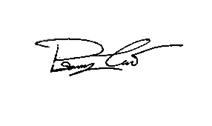 ลงชื่อ...............................................ผู้รายงาน     (นายปรัชญา  ชมสะห้าย)                                                                                                                                                        ตำแหน่ง หัวหน้างานวิจัยและนวัตกรรมลำดับที่ชื่อผู้วิจัย(เจ้าของผลงานวิจัย/นวัตกรรม)สังกัดคณะชื่อผลงาน(วิจัย/นวัตกรรม)ผลงานวิจัยหรือนวัตกรรมที่ได้รับการตีพิมพ์เผยแพร่ผลงานวิจัยหรือนวัตกรรมที่ได้รับการตีพิมพ์เผยแพร่ผลงานวิจัยหรือนวัตกรรมที่ได้รับการตีพิมพ์เผยแพร่ผลงานวิจัยหรือนวัตกรรมที่ได้รับการตีพิมพ์เผยแพร่ชื่อวารสารวิชาการ/ ชื่อหน่วยงานที่นำเสนอในเวทีวิชาการแหล่งงบประมาณที่ได้รับจัดสรรแหล่งงบประมาณที่ได้รับจัดสรรแหล่งงบประมาณที่ได้รับจัดสรรแหล่งงบประมาณที่ได้รับจัดสรรผลงานวิจัยได้รับการอ้างอิงจากวารสารวิชาการที่ตีพิมพ์เผยแพร่(โปรดระบุจำนวนครั้งในการอ้างอิง)หมายเหตุลำดับที่ชื่อผู้วิจัย(เจ้าของผลงานวิจัย/นวัตกรรม)สังกัดคณะชื่อผลงาน(วิจัย/นวัตกรรม)ตีพิมพ์ในระดับชาติตีพิมพ์ในระดับนานาชาตินำเสนอในเวทีวิชาการระดับชาตินำเสนอในเวทีวิชาการระดับนานาชาติชื่อวารสารวิชาการ/ ชื่อหน่วยงานที่นำเสนอในเวทีวิชาการเงินงบประมาณแผ่นดิน (สกสว.)เงินรายได้เงินทุนส่วนตัวงบประมาณทุนภายนอก(โปรดระบุชื่อแหล่งทุน)ผลงานวิจัยได้รับการอ้างอิงจากวารสารวิชาการที่ตีพิมพ์เผยแพร่(โปรดระบุจำนวนครั้งในการอ้างอิง)หมายเหตุ1รศ.สุดยอด  ชมสะห้ายศึกษาศาสตร์ภาวะการณ์มีงานทำและรายได้ระหว่างเรียนของนักศึกษา มหาวิทยาลัยการกีฬาแห่งชาติ วิทยาเขตเชียงใหม่การประชุมวิชาการระดับชาติ ครั้งที่ 17 วันที่ 2-3 ธ.ค. 63 ม.เกษตรศาสตร์ วิทยาเขตกำแพงแสน จ.นครปฐม2ดร.ศราวุธ ไทยสงวนวรกุลศึกษาศาสตร์ภาวะการณ์มีงานทำและรายได้ระหว่างเรียนของนักศึกษา มหาวิทยาลัยการกีฬาแห่งชาติ วิทยาเขตเชียงใหม่การประชุมวิชาการระดับชาติ ครั้งที่ 17 วันที่ 2-3 ธ.ค. 63 ม.เกษตรศาสตร์ วิทยาเขตกำแพงแสน จ.นครปฐม3ผศ. ดร.ศิริพร สัตยานุรักษ์ศึกษาศาสตร์การศึกษาพฤติกรรมการใช้หน้าจอของนักศึกษา สถาบันการพลศึกษา วิทยาเขตเชียงใหม่การประชุมวิชาการระดับชาติ ครั้งที่ 17 วันที่ 2-3 ธ.ค. 63 ม.เกษตรศาสตร์ วิทยาเขตกำแพงแสน จ.นครปฐม4นายศุภกร  ลาภกองศิลป์ศึกษาศาสตร์วิถีชีวิตและสุขภาพของนักศึกษามหาวิทยาลัยการกีฬาแห่งชาติ วิทยาเขตเชียงใหม่การประชุมวิชาการระดับชาติ ครั้งที่ 17 วันที่ 2-3 ธ.ค. 63 ม.เกษตรศาสตร์ วิทยาเขตกำแพงแสน จ.นครปฐม5นายโชคชัย  ปัญญาคำศึกษาศาสตร์วิถีชีวิตและสุขภาพของนักศึกษามหาวิทยาลัยการกีฬาแห่งชาติ วิทยาเขตเชียงใหม่การประชุมวิชาการระดับชาติ ครั้งที่ 17 วันที่ 2-3 ธ.ค. 63 ม.เกษตรศาสตร์ วิทยาเขตกำแพงแสน จ.นครปฐมลำดับที่ชื่อผู้วิจัย(เจ้าของผลงานวิจัย/นวัตกรรม)สังกัดคณะชื่อผลงาน(วิจัย/นวัตกรรม)ผลงานวิจัยหรือนวัตกรรมที่ได้รับการตีพิมพ์เผยแพร่ผลงานวิจัยหรือนวัตกรรมที่ได้รับการตีพิมพ์เผยแพร่ผลงานวิจัยหรือนวัตกรรมที่ได้รับการตีพิมพ์เผยแพร่ผลงานวิจัยหรือนวัตกรรมที่ได้รับการตีพิมพ์เผยแพร่ชื่อวารสารวิชาการ/ ชื่อหน่วยงานที่นำเสนอในเวทีวิชาการแหล่งงบประมาณที่ได้รับจัดสรรแหล่งงบประมาณที่ได้รับจัดสรรแหล่งงบประมาณที่ได้รับจัดสรรแหล่งงบประมาณที่ได้รับจัดสรรผลงานวิจัยได้รับการอ้างอิงจากวารสารวิชาการที่ตีพิมพ์เผยแพร่(โปรดระบุจำนวนครั้งในการอ้างอิง)หมายเหตุลำดับที่ชื่อผู้วิจัย(เจ้าของผลงานวิจัย/นวัตกรรม)สังกัดคณะชื่อผลงาน(วิจัย/นวัตกรรม)ตีพิมพ์ในระดับชาติตีพิมพ์ในระดับนานาชาตินำเสนอในเวทีวิชาการระดับชาตินำเสนอในเวทีวิชาการระดับนานาชาติชื่อวารสารวิชาการ/ ชื่อหน่วยงานที่นำเสนอในเวทีวิชาการเงินงบประมาณแผ่นดิน (สกสว.)เงินรายได้เงินทุนส่วนตัวงบประมาณทุนภายนอก(โปรดระบุชื่อแหล่งทุน)ผลงานวิจัยได้รับการอ้างอิงจากวารสารวิชาการที่ตีพิมพ์เผยแพร่(โปรดระบุจำนวนครั้งในการอ้างอิง)หมายเหตุ6นายโชคชัย  ปัญญาคำศึกษาศาสตร์ประสิทธิผลของการใช้โปรแกรมการเสริมสร้างพลังอำนาจเพื่อป้องกันการดื่มแอลกอฮอล์ของเด็กมัธยมศึกษา ภาคเหนือการประชุมวิชาการระดับชาติ ครั้งที่ 17 วันที่ 2-3 ธ.ค. 63 ม.เกษตรศาสตร์ วิทยาเขตกำแพงแสน จ.นครปฐม7น.ส.กาญจนา รัตนประชารมย์วิทยาศาสตร์การกีฬาและสุขภาพประสิทธิผลของการใช้โปรแกรมการเสริมสร้างพลังอำนาจเพื่อป้องกันการดื่มแอลกอฮอล์ของเด็กมัธยมศึกษา ภาคเหนือการประชุมวิชาการระดับชาติ ครั้งที่ 17 วันที่ 2-3 ธ.ค. 63 ม.เกษตรศาสตร์ วิทยาเขตกำแพงแสน จ.นครปฐม